                           بسمه تعالي                        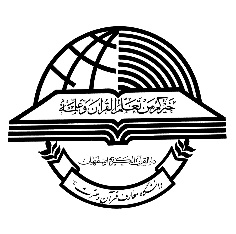                                                  دانشگاه معارف قرآن و عترت (ع)                 شماره صندلي امتحانات پايان نيمسال نام‌و‌نام‌خانوادگي:............................................................................نام‌پدر:..................................... شماره دانشجويي:...............................................رشته:.................................................................. نام‌درس:                    ‏        شماره‌وگروه‌درس:           نام‌مدرس:	       تاريخ:                مدت:    دقيقهــــــــــــــــــــــــــــــــــــــــــــــــــــــــــــــــــــــــــــــــــــــــــــــــــــــــــــــــــــــــــــــــــــــــــــــــــــــــــــــــــــــــــــــــــــــــــــــــــــــــــــــــدانشجوي گرامي:  لطفاً در اين قسمت چيزي ننويسيد.        نمره ميان ترم	نمره پايان ترم		نمره نهايي